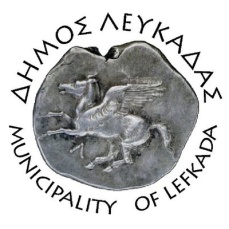 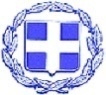 ΕΛΛΗΝΙΚΗ ΔΗΜΟΚΡΑΤΙΑ    ΔΗΜΟΣ ΛΕΥΚΑΔΑΣΛευκάδα, 1/9/2021ΔΕΛΤΙΟ ΤΥΠΟΥΣυμμετοχή του Δήμου Λευκάδας στο
4ο Πανελλήνιο Συνέδριο Ψηφιοποίησης Πολιτιστικής Κληρονομιάς 2021Δήμαρχος Λευκάδας Χαράλαμπος Καλός: «Συνεχίζονται οι συντονισμένες ενέργειες του Δήμου Λευκάδας για την αξιοποίηση και προώθηση του πολιτιστικού αποθέματος του τόπου μας». Δεκτή έγινε η αίτηση του Δήμου Λευκάδας για την παρουσίαση της εργασίας “Ανάδειξη των Ταφικών Μνημείων της Λευκάδας” στο 4ο Πανελλήνιο Συνέδριο Ψηφιοποίησης Πολιτιστικής Κληρονομιάς 2021 που διοργανώνουν το Τεχνολογικό Πανεπιστήμιο Κύπρου, το Πανεπιστήμιο Δυτικής Αττικής και το Δίκτυο “ΠΕΡΡΑΙΒΙΑ” από τις 30 Σεπτεμβρίου έως τις 3 Οκτωβρίου 2021. Η εργασία που θα παρουσιάσει ο Δήμος Λευκάδας αφορά στο έργο ανάδειξης των σημαντικότερων ταφικών μνημείων της Λευκάδας που βρίσκεται σε εξέλιξη από τον Απρίλιο του 2021 και έχεις ως στόχο την ανάδειξη πτυχών της ιστορίας του τόπου μας με την χρήση της τεχνολογίας.Το Πανελλήνιο Συνέδριο Ψηφιοποίησης Πολιτιστικής Κληρονομιάς διοργανώνεται στην Ελλάδα κάθε δύο (2) χρόνια, τελεί  υπό την Αιγίδα της ΑΕ της  Προέδρου της  Δημοκρατίας  Κατερίνας Σακελλαροπούλου και της Α.Θ. Παναγιότητος του  Οικουμενικού Πατριάρχου Κωνσταντινουπόλεως κ.κ.  Βαρθολομαίου,  ενώ  έχει και την υποστήριξη του Υπουργείου Πολιτισμού και Αθλητισμού της Κυπριακής Πρεσβείας στην Ελλάδα, του Πανεπιστημίου Θεσσαλίας, πολλών παγκόσμιων επιστημονικών Οργανισμών (ICOMOS, ICOM, UNESCO, Ε.Ε. κ.ά.), και μεγάλων Δικτύων Οργανώσεων της Κοινωνίας των Πολιτών από όλη την Ευρώπη.Αξίζει να σημειωθεί, ότι λόγω των σημαντικών θεμάτων που το Συνέδριο αυτό εξετάζει, πέρα από τον επετειακό χαρακτήρα των 200 ετών Ελευθερίας, έχουν προκληθεί σημαντικές προσωπικότητες ως Key Note Speakers, όπως είναι ο τ. Πρόεδρος της Δημοκρατίας κ. Προκόπιος Παυλόπουλος, η Πρόεδρος του «Ελλάδα 2021» κ. Γιάννα Αγγελοπούλου, οι καθηγητές πανεπιστημίου κ.κ. Κώστας Καρτάλης, Νίκος Ζαχαριάς, Σπύρος Συρόπουλος, η διευθύντρια του ΕΚΤ κ. Εύη Σαχίνη, ο κ. Δημήτρης Παπαστεργίου, πρόεδρος της ΚΕΔΕ, ενώ αναμένονται οι οριστικές απαντήσεις αρμόδιων υπουργείων και παγκόσμιων επιστημονικών οργανισμών.Το σημαντικό αυτό Συνέδριο, συγκεντρώνει το ενδιαφέρον της επιστημονικής κοινότητας, κάθε δύο χρόνια και αποτελεί τη μεγάλη συνάντηση της Επιστήμης με τον Ελληνικό Πολιτισμό, με κέντρο την παιδεία, την έρευνα, την καινοτομία, τις ψηφιακές τεχνολογίες και τον πολιτιστικό τουρισμό, αξιοποιώντας την απήχηση και σεβασμό, που τρέφει η παγκόσμια κοινότητα στον Ελληνικό Πολιτισμό και που πρέπει να διεκδικήσει τη θέση που του αξίζει.Έχει χαρακτηριστεί από τα αρμόδια Υπουργεία, αλλά κυρίως από την επιστημονική κοινότητα, ως καινοτόμο και πρωτοπόρο για την Ελλάδα και έχει καταστεί θεσμός εθνικής σημασίας από το 2015, γιατί παρουσιάζει,  όχι μόνο το τεράστιο έργο που επιτελείται από σημαντικούς Έλληνες και Κυπρίους επιστήμονες στην Ελλάδα και στο εξωτερικό, αλλά και γιατί παρουσιάζει  τις παγκόσμιες εξελίξεις στον μεγάλο τομέα της Ψηφιοποίησης της Πολιτιστικής Κληρονομιάς του Ανθρώπου, στο σύνολό του.Ιδιαίτερα, μετά και τη μεγάλη καταστροφή στο παγκόσμιο μνημείο πολιτιστικής κληρονομιάς, της Παναγίας των Παρισίων, αλλά και τόσων άλλων μνημείων αυτά τα χρόνια, στην Ελλάδα και το εξωτερικό, αναδεικνύεται η αξία και η σημασία της Ψηφιοποίησης και της διοργάνωσης τέτοιων επιστημονικών Συνεδρίων, που αναδεικνύουν την καινοτομία, την έρευνα, τις Νέες Τεχνολογίες και την μεγάλη προσπάθεια της επιστημονικής κοινότητας για τη διάσωση του Πολιτιστικού Αποθέματος του Ανθρώπου.Από πλευράς Διοργανωτών τονίζεται ότι το Πανελλήνιο Συνέδριο θα πρέπει να επικαιροποιεί, κάθε δύο χρόνια, τα θεματικά του πεδία, λαμβάνοντας υπόψη τις παγκόσμιες εξελίξεις, αλλά και τις ιστορικές επετείους, που ως χώρα διανύουμε. Για τον λόγο αυτό, στο φετινό 4ο Πανελλήνιο Συνέδριο, έχει προβλεφθεί, ειδική θεματική ενότητα, που θα φωτίσει τον πολιτισμό της εποχής της επανάστασης του 1821, και θα τιμήσει την εθνική μας επέτειο, συμμετέχοντας στον εορτασμό των 200 ετών Ελευθερίας, παρουσιάζοντας την πολιτιστική μας κληρονομιά και τη συνέχειά μας, ως Έθνους, τα τελευταία 200 χρόνια.Οι θεματικοί άξονες  εργασιών του Συνεδρίου  είναι οι ακόλουθοι:Ελλάδα  1821-2021: 200 Χρόνια Ελευθερίας - Τιμώντας την Ιστορία χτίζουμε την  Ελλάδα του 21ου  αιώνα. 	Τρισδιάστατη απεικόνιση και Εκτύπωση - Νέες τεχνολογίες στις ανθρωπιστικές  επιστήμες​. 	Ψηφιοποίηση στην Αρχαιολογία και ​ανάδειξη της πολιτιστικής κληρονομιάς στο ψηφιακό πολυμεσικό περιβάλλον και διαδίκτυο (Εκπαίδευση κ.ά.)Πολιτιστικός και Θρησκευτικός Τουρισμός - Ψηφιακή Πολιτιστική κληρονομιά και  η διαχείριση της.​Κλιματική Αλλαγή - ​Συντήρηση, Προστασία ​Πολιτιστικών αγαθών ​Μουσεία, Βιβλιοθήκες και Ψηφιακές ΤεχνολογίεςΕμπειρίες, Νέες Προκλήσεις και Προοπτικές για την ψηφιακή κοινωνία της Πολιτιστικής Κληρονομιάς-Πόροι και χρηματοδοτικά εργαλεία.​Τοπική Αυτοδιοίκηση και Πολιτιστική Κληρονομιά - Δημιουργία έξυπνων Πόλεων μέσα από τον Πολιτισμό-Κόμβοι Καινοτομίας - Βιομηχανική ΑρχαιολογίαΔημιουργική Βιομηχανία και επιχειρηματικές ευκαιρίες στον Πολιτισμό
Το Συνέδριο, θα πραγματοποιηθεί διαδικτυακά και οι δωρεάν εγγραφές των συνέδρων συνεχίζονται  μέχρι τις 25 Σεπτεμβρίου 202, στο link : http://conf.euromed-dch.eu/backend/enroll/el 							ΑΠΟ ΤΟ ΔΗΜΟ ΛΕΥΚΑΔΑΣ